TO:	FEDERAL PUBLIC HOUSING PROGRAM PARTCIPANTSFROM:	DEBRA A. ROY, EXECUTIVE DIRECTORDATE:	NOVEMBER 2, 2023RE:	RESIDENT ADVISORY BOARD (RAB) and ANNUAL PLAN PUBLIC HEARINGThe Beverly Housing Authority’s federal FY 2024 Draft Annual Plan, as required under the U.S. Department of Housing and Urban Development (HUD) rules and regulations, will be available for a public review and comment period, starting November 3, 2023, and ending December 21, 2023. This Plan is available for review at BHA’s website, http://www.beverlyhousing.net or you can contact Dawn Goodwin at 978-922-3100 x112 to have a hardcopy of the Plan mailed to you.  This Plan, which may be revised as a result of public review and comment, is to be submitted to HUD mid- to late- January 2024. As part of the Plan preparation, the BHA will hold a Resident Advisory Board (RAB) Meeting at Garden City Towers, 20 Sohier Road, on Thursday, December 7, 2023, at 1:00 pm.Prior to this submission, a Public Hearing for comments on the Annual Draft Plan will be held at Garden City Towers, 20 Sohier Road, on Thursday, December 21, 2023, at 11:00 am. Comments on the Draft Plan will be considered through this time. Anyone wishing further information may contact Dawn Goodwin, BHA Deputy Director, at 978-922-3100 x112 or dgoodwin@beverlyhousing.net.THANK YOU FOR YOUR PARTICIPATION 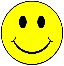 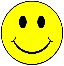 